администрация Николаевского сельсовета Саракташского района Оренбургской области оРЕНБУРГСКОЙ ОБЛАСТИП Р О Т О К О Лпроведения публичных слушаний «19» июня  2022 годаМесто проведения: 	Оренбургская область, Саракташский район, село Николаевка,  здание  СДК с. Николаевка по адресу: с. Николаевка, ул. Парковая, д. 17. Время начала регистрации: 11 ч. 30 минВремя проведения:				12-00 ч.Количество присутствующих: 		10 человекПредседательствующий: 			Калмыкова Татьяна Васильевна –                                        глава муниципального образования                                                     Николаевский сельсоветСекретарь собрания:  				Жигалкина Е.С., зам. главы администрации сельсоветаПОВЕСТКА ДНЯ:1. О проекте решения Совета депутатов Николаевского сельсовета «Об исполнении  бюджета муниципального образования Николаевский сельсовет Саракташского района Оренбургской области за  2021 год».	Докладчик – Манихина О.М., бухгалтер администрации сельсовета2. Обсуждение проекта Решения Совета депутатов Николаевского сельсовета о внесении изменений и дополнений в Устав муниципального образования Николаевский сельсовет Саракташского района Оренбургской области»Докладчик – Калмыкова Татьяна Васильевна, глава администрации Николаевский сельсовет.Слушали: Вступительное слово председательствующего Глава муниципального образования Калмыкова Т.В. проинформировала  о существе обсуждаемых вопросов, их значимости, порядке проведения слушаний.	Уважаемые участники Публичных слушаний!Сегодня на основании постановления администрации сельсовета от 01 июня 2022 года  № 45-п проводятся Публичные слушания. Они посвящены рассмотрению исполнения бюджета муниципального образования Николаевский сельсовет за 2021 год и проекту по внесению изменений в Устав муниципального образования Николаевский сельсовет Саракташского района, Оренбургской области, утвержденным Решением Совета депутатов от 08.06.2022 года № 59.Работа по подготовке данных вопросов велась рабочей группой администрации сельсовета в плановом порядке. Итоги исполнения бюджета сельсовета за 2021 год размещены на официальном сайте администрации сельсовета, с проектом можно было ознакомиться на информационном стенде в здании администрации сельсовета.Предложений и замечаний от жителей по итогам исполнения бюджета за 2021 год не поступало.Слово для доклада предоставляется специалисту администрации сельсовета,  бухгалтеру администрации сельсовета Манихиной Ольге Михайловне.СЛУШАЛИ:Манихину О.М., специалиста администрации МО Николаевский сельсоветУважаемые участники Публичных слушаний!Сегодня  мы предлагаем вам к рассмотрению  итоги  исполнения бюджета 2021 года.   Бюджет муниципального образования МО Николаевский сельсовет по состоянию на 01 января 2022 года составил по доходам 10 396, 37 тыс. руб., при плане 9 000 ,00 тыс. руб., процент исполнения составил 115,51 %, в том числе собственных налогов собрано 6 801, 07тыс. руб., где основным источником наполнения налоговых и неналоговых доходов является налог на доходы с физических лиц, а также земельный налог.	Администрация муниципального образования Николаевский сельсовет проводила и проводит работу по собираемости налогов.   Начиная с октября 2021 года, отрабатывался список к уплате налогов. Использовались все рычаги воздействия на граждан. 	Со списком работали при помощи связи по телефону, приглашали в администрацию. Вся необходимая информация по начисленным налогам и порядке оплаты с инструкцией пошагового алгоритма действий, предоставленным налоговой инспекцией. 	В декабре отрабатывался список должников, повторно вручены уведомления с суммой задолженности и реквизитами на оплату. Из списка должников выбраны умершие граждане. Расходы местного бюджета ориентированы на социально-экономическое развитие территории сельсовета, по состоянию на 01.01.2022 года они составили 10 261, 24 тыс. руб., при плане 10 376, 79 тыс. руб., процент исполнения составил  98,88 %.Расходы по разделу 01 «Общегосударственные вопросы»По разделу 01 «Общегосударственные вопросы» отражаются расходы на функционирование органов местного самоуправления, а также финансирование других общегосударственных вопросов.Что составило:  2 771,48 тыс. руб. при плане 2782,46 тыс.руб., процент исполнения составил  99,6 %.Расходы по разделу 02 «Национальная оборона» В разделе «Мобилизация и вневойсковая подготовка» запланированы расходы на выполнение полномочий по первичному воинскому учету     Что составило: 102 000,00 руб. при плане 102 000,00 руб., процент исполнения составил  100  %.Расходы по разделу 04 «Национальная экономика»Расходы муниципального бюджета по разделу «Дорожное хозяйство» включают в себя расходы на содержание и капитальный ремонт автодорог общего пользования и искусственных сооружений на них, что составило 1 310,70 тыс.руб. при плане 1 366,00 тыс. руб., процент исполнения составил  95,95  %. в т.ч. освещение дорог  256,00 тыс. руб., очистка улиц от снега 315,0 тыс. руб.,грейдирование дорог  128,0 тыс.руб.,ямочный ремонт 93,8 тыс.руб.,оформление дороги 30,0 тыс. руб.,ремонт уличного освещения – 55,00 тыс.руб.,предоставление места на опорах ЛЭП – 6,00 тыс. руб.,внесение изменений в ГП и ПЗЗ 320,0 тыс.руб.Расходы по разделу 05 «Жилищно-коммунальное хозяйство»Расходы муниципального бюджета по разделу «Благоустройство» включают в себя расходы по благоустройству территории Николаевского сельсовета, что составило: 1869,67 руб. при плане 1 874,75 тыс. руб., процент исполнения составил 99,73 %. в т.ч. Выполнен комплекс работ по благоустройству населенных пунктов, в т.ч. Капитальный ремонт детской игровой площадки в селе Биктимирово по реализации инициативных проектов- 883,00 тыс рубВыполнены работы по подготовке участка для детской площадки в с Биктимирово (расчистка, вывоз мусора, завоз земли) 118,0 тыс руб.,Приобретены и установлены тренажеры для спортивной площадки в с Кабанкино 124,00 тыс. руб.расчистка и обваловка полигонов ТКО 99,0 тыс.руб., приобретены контейнеры для мусора 120,00 тыс.рубкошение сорной растительности, опашка населенных пунктов 250,0 тыс.руб.,смета и экспертиза инициативных проектов на 2022г -45,0 тыс.руб.,барьерная дератизация сел 37,0 тыс.рубремонт мостика в с Николаевка 50,0 тыс. руб.,Установлены ворота на кладбище в с Николаевка, установлены калитки на  детской игровой площадке , произведена покраска изгороди в с Биктимирово и выполнены прочие работы 140,0 тыс руб.,Расходы по разделу 08 «Культура, кинематография»Расходы муниципального бюджета по разделу «Культура» включают в себя расходы на обеспечение мероприятий, направленных на развитие культуры на территории Николаевского сельсовета, что составило 3 887,12 тыс.руб. при плане 3 928,90 тыс. руб., процент исполнения составил 98,94 % , в том числе: трансферты 2865,0 тыс.руб., проект ДК с Кабанкино 230,0 тыс.руб. Ремонт СК с Рождественка 220,0 тыс.рубРасходы в сфере коммунальных услуг (поставка природного газа и электроэнергии) 400,00 тыс. руб.,ГОЛОСОВАЛИ:		за - 10					Против - нет					воздержались  - нетСЛУШАЛИ: Калмыкову Т.В., которая сказала о том, в соответствии с Федеральным законом от 06.10.2003 № 131-ФЗ «Об общих принципах организации местного самоуправления в Российской Федерации» необходимо внести изменения и дополнения в Устав муниципального образования Николаевский сельсовет Саракташского района Оренбургской области.1. Надоненко Г.Ф., - депутат Совета депутатов по избирательному округу №1, которая предложила на основании информации главы муниципального образования: 1.1. Одобрить в целом проект Решения Совета депутатов Николаевского сельсовета о внесении изменений и дополнений в Устав муниципального образования Николаевский сельсовет Саракташского района Оренбургской области». 1.2. Рекомендовать Совету депутатов муниципального образования Николаевский сельсовет Саракташского района Оренбургской области принять Решение Совета депутатов «О внесении изменений и дополнений в Устав муниципального образования Николаевский сельсовет Саракташского района Оренбургской области». 2. Кравец Е.А., - житель с. Николаевка, которая поддержала предложение депутата Совета депутатов Надоненко Г.Ф..ГОЛОСОВАЛИ:                         За-8 (восемь)                                         Против - нет                                         Воздержались - 2.РЕШИЛИ: Одобрить проект Решения Совета депутатов Николаевского сельсовета о внесении изменений и дополнений в Устав муниципального образования Николаевский сельсовет Саракташского района Оренбургской области. Рекомендовать Совету депутатов муниципального образования Николаевский сельсовет Саракташского района Оренбургской области доработать и принять Решение Совета депутатов «О внесении изменений и дополнений в Устав муниципального образования Николаевский сельсовет Саракташского района Оренбургской области».Председательствующий,глава Николаевского сельсовета	         			Т.В. КалмыковаСекретарь, зам. главы администрации сельсовета                 		  Е.С. Жигалкина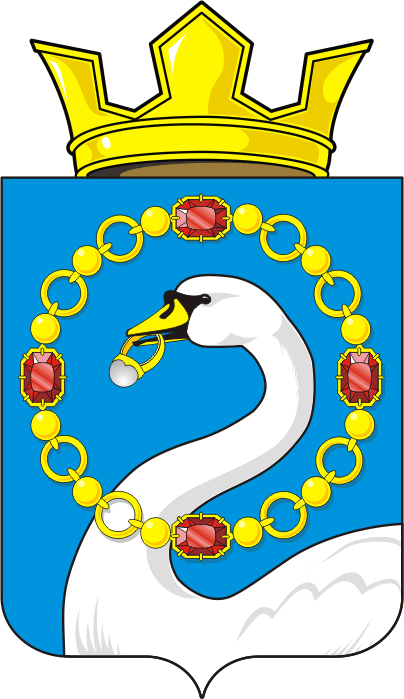 Наименование статейПЛАНФАКТ% исполненияДоходы:9000,010396,4115,52Из них налоговые  и неналоговые  в т.ч.5401,76801,1125,91Земельный налог всего897,0954,0106,69                        в т.ч. с физич лиц851,0898,8105,62Налог на имущество физ лиц32,022,068,75Единый с/хоз налог2062,02786,0135,11НДФЛ1050,01616,9154,0Акцизы 846,0864,0102,13Налог, взимаемый в связи с применением упрощенной системы налогообложения217,0257,2118,52Аренда имущества18,018,0100,0Госпошлина3,5Инициативные платежи279,7278,999,71Безвозмездные поступления3598,33595,399,92Дотации субвенции 2622,0102,02622,0102,0100,0100,0Прочие субсидииИные межбюдж трансферты517,0357,3514,0357,399,42100,0Расходы:10828,210032,592,65Глава администрации828,5828,5100,0Аппарат управления1912,01911,099,95Обеспеч деят органов фин контр30,230,2100,0Членские взносы1,81,8100,0Резервный фонд10,0ВУС102,0102,0100,0Пожарная безопасность83,781,897,73Меры поддержки добров. народ дружин3,02,893,33Благоустройство в т.ч.    1874,81869,799,72Кап рем (игровой площадки)888,5883,499,42Дорожное хозяйство1046,0990,794,71Другие вопросы в обл нац экономики (внес изм в ГП и ПЗЗ)320,0320,0100,0Культура3928,93887,198,94                         в т.ч трансферты2864,92864,9100,0Пенсионное обеспечение236,0235,799,87   РЕШИЛИ:1. Одобрить проект решения Совета депутатов Николаевского сельсовета «Об исполнении  бюджета муниципального образования Николаевский сельсовет Саракташского района Оренбургской области за 2021 год».2. Рекомендовать администрации Николаевского сельсовета внести проект решения Совета депутатов района «Об исполнении  бюджета муниципального образования Николаевский сельсовет Саракташского района Оренбургской области 2021 года»» на рассмотрение очередного заседания Совета депутатов сельсовета.